Parameters：
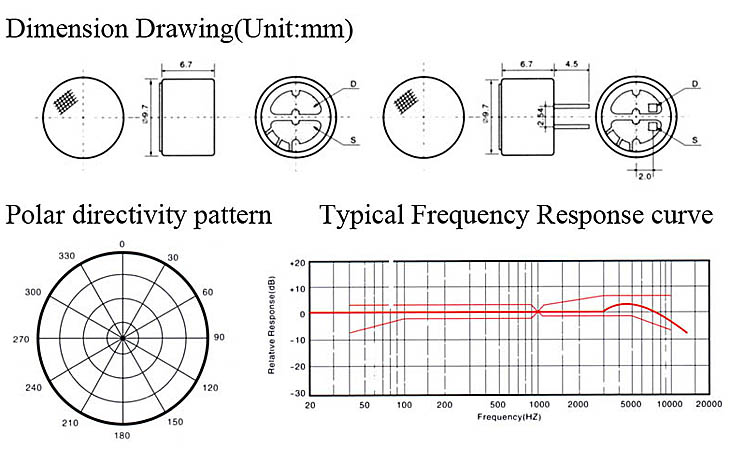 Detail Specifications：Model No.DGO9767CDDGO9767CDDGO9767CDSensivity(0dB=1v/μbar,1KHz)-30dB ～ -44dBOperation   Voltage(Max./Std.)4.5V Impedance Low impedance(2.2KΩ-30%)Resistance(RL):2.2KΩDirectivity Omni-directionalCurrent Consumption:Max.0.5.mAFrequency20~16，000HzSensitivity ReductionWithin -3dB at 3VMax.operation voltage10VS/N RatioMore than 60dB